ИТОГОВАЯ РАБОТАКУРСА ПОВЫШЕНИЯ КВАЛИФИКАЦИИ«Профилактика и коррекция трудностей освоения математики обучающимися начальной школы»Выполнила :Штерман Ольга Петровнаучитель начальных классовГБОУ СОШ с. ОльгиноХарактеристика познавательной деятельности на ученицу  1 класса Викторию Х. (9 лет), обучается по программе 9.1         Контакт с девочкой не затруднен, Вика активна в общении. Уровень сформированности знаний об окружающем мире значительно отстает от возрастной нормы, что служит одним из показателей низкого понятийного развития, объём знаний  не достаточен для её возраста. Имеет общую осведомленность в кругу бытовых понятий. Словарный запас беден.На уроках девочка, не внимательна, ей очень трудно сосредоточиться, она легко отвлекается, переключает внимание на посторонние вещи.  Не сразу приступает к выполнению задания. При предъявлении инструкции часто требуется повторение. Задания понимает не сразу. Объем внимания недостаточный. Утомляется при длительном задании, с трудом переключается с одного вида деятельности на другой. Полученную  информацию запоминает с  трудом. При воспроизведении материала постоянно забывает детали, нуждается в наводящих вопросах. Сформированы представления об относительной величине (большой, маленький), основных цветах, простых формах предметов (показывает по просьбе, реже называет сама). Освоила прямой счет в пределах 10, но затрудняется с обратным счетом. Не всегда может правильно назвать общее количество предметов и ответить на вопрос «сколько». Не может назвать  последующее и предыдущее число. Так как у девочки плохо развито знаково-символическое восприятие, прочность запоминания цифр, букв низкая, путает схожие по написанию. Действия сложение и вычитание пока не понимает.2. Результаты педагогической диагностики ( Виктория, 9 лет, обучается по Адаптированной программе 9.1)Для ученицы характерны симптомы дискалькулии:Ошибки в назывании чисел.Запоминание порядка следования чисел без понимания их значений.Затруднения с определением места числа среди остальных чисел.Недостаточное знание математической терминологии.Сложности в разложении числа на слагаемые.Невозможность распределить числа по закономерности больше - меньше.Ошибки в написании чисел.Выполнение только элементарных арифметических операций, причём исключительно путём ручного счёта. Неверное представление о графической структуре цифр. Несформированность количественных отношений и чисел.Не выполняет  вычисления на мысленном плане.Неспособность решения задач, требующих понимания смысла и нескольких логических операций с удержанием в памяти определённых действий.  Проблемы бытового характера, связанные с точным математическими действиями - посчитать, собрать, уменьшить, увеличить.  Ребёнок не справляется с временными рамками, не понимает, сколько длится час или минута.3. Направления коррекционно-педагогической работы по устранению трудностей в овладении математикой  у обучающегося по адаптированной программе  9.1Для коррекционных занятий разрабатываются специальные игровые упражнения, обучающие счёту, параллельно развивая речь и мышление ребёнка, учебные способности.                                                                                       Развитие связной, полноценной речи – крайне важное направление работы при дискалькулии. Коррекция осуществляется путём расширения словарного запаса детей параллельно с обучением математическим терминам, их значениям и правильному употреблению. На первом этапе вводятся понятия меньше - больше, одинаково, названия геометрических фигур, обобщающие признаки предметов. Далее подключается обучение порядковому счёту и использованию в речи цифр, сравнению предметов и их количества, формируется связь между цифрой и её внешним видом в письме, развитие различных видов памяти, мелкой моторики, мышления.                                           При достижении устойчивых результатов в счёте и сравнении переходим к обучению простейшим арифметическим действиям, их проговариванию и записи, пониманию смысла задачи, логики решения. Расширяется словарь детей и их речь, происходит обучение новым способам сравнения предметов. Вводится понятие составных частей, разбиения предмета на части и складывания его из деталей. Ребёнок обучаются изображению на бумаге цифр и знаков. Продолжается развитие моторики, навыков рисования, памяти и речи. 4. Банк коррекционных / тренировочных упражнений«Логическая задача».У девочки было три мяча – красный, синий и зеленый. Красный был больше, чем синий, а синий  больше, чем зеленый. Какой мяч самый большой? Какой самый маленький? Нарисуй мячи в порядке увеличения их размеров и закрась нужным цветом.«Раскрась кубики».Надо раскрасить большие кубики так, чтобы маленький кубик был между желтым и зеленым, а черный был рядом с желтым.«Найди лишнее число».                                                                                                                                                                                  Карточки с набором чисел: 1, 2, 4, 5, 7, 8, 10, 0.                                                                                                 Кладу перед ребенком карточку и говорю: «Посмотри на карточку. Что на ней изображено? Назови эти числа. Найди среди них лишнее число и объясни, почему так думаешь?»«Выбери нужную задачу Тексты задач:                                                                                                                 1) Алеша начертил отрезок длиной 6 см, а Витя - отрезок 4 см. У кого из мальчиков отрезок длиннее?                                                                                                                                                                                                  2) Начерти синий отрезок длиной 6 клеток, а красный – длиной 4 клетки.                                                               Читаю два текста задач и говорю: «Ты послушал тексты задач. Я сейчас еще раз их прочитаю, а ты выбери задачу на построение и реши ее». Ребенок должен выбрать один текст задачи, объяснить свой выбор и решить задачу.    «Расположи шарики в последовательности увеличения размера» (в последовательности изменения цвета: красный, коричневый, синий, оранжевый).Сколько шариков всего? Менялось ли количество шариков от того, что мы по-разному их размещали? «Интересное задание».Используя данную закономерность, продолжи ряд чисел:1, 3, 5, 7….Виды упражнений и заданий для предупреждения дискалькулии.Задание: «Назови, из каких фигур составлены предметы».Задание: «Назови клетку с лишней фигурой, объясни выбор».Задание : определи, кто нарисован, сосчитай фигуры, назови их цвета. Сложи такой же узор».треугольников –   5                                              квадратов – 2прямоугольников – 3Упражнение в моторике и ориентировке на плоскости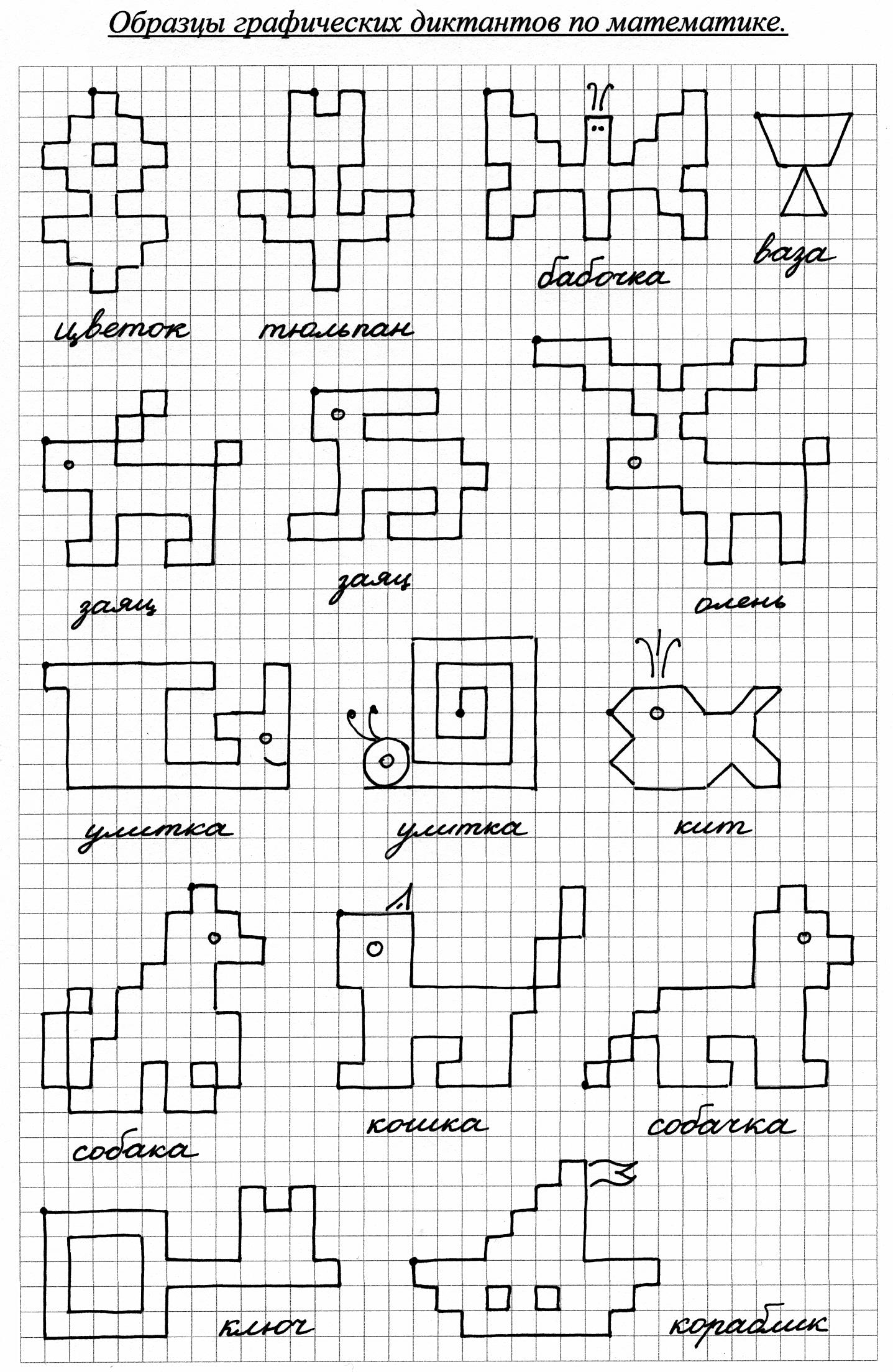 Упражнение «Проведи дорожки».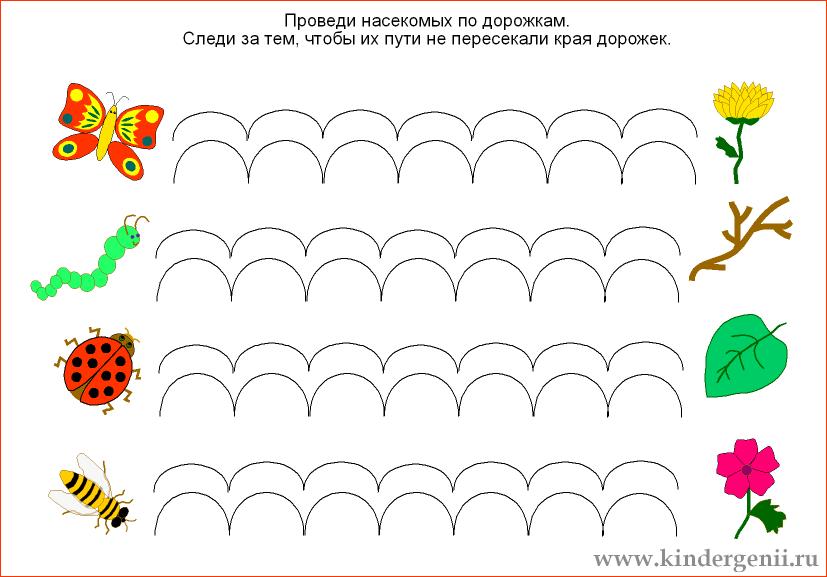 Упражнение «Проведи дорожку от дома к машине,  раскрась картинку».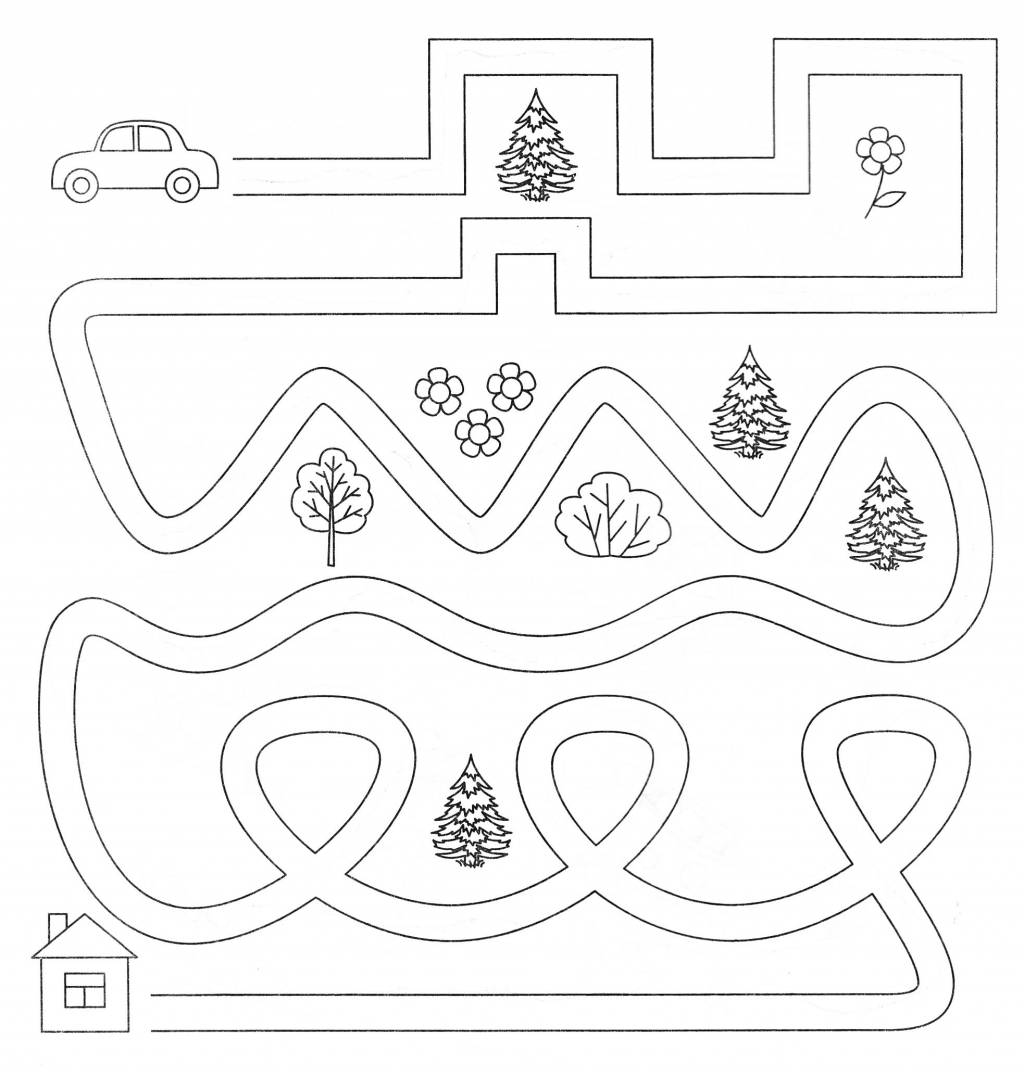 Упражнение: «Проведи завитки от животных».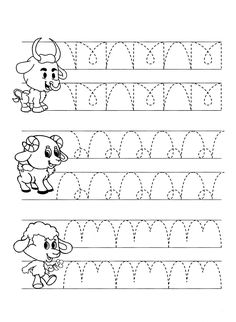 Инструкция: «Сравни количество предметов».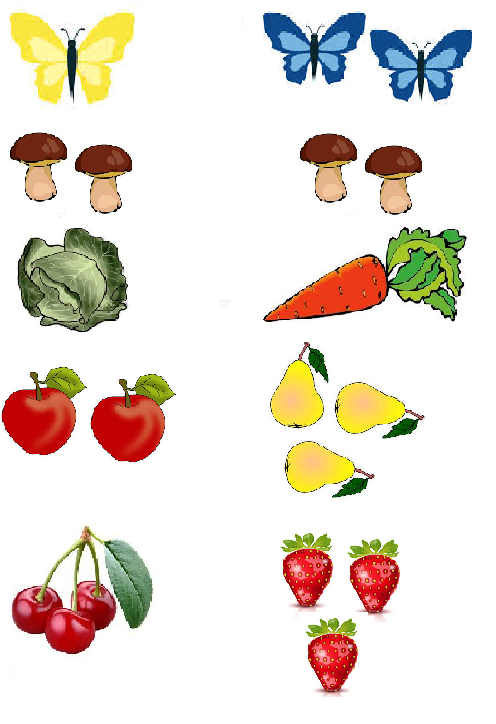      1                       2                       2                         2               1	              12	 33                       3Задание: «Найди на картинке цифры, назови их».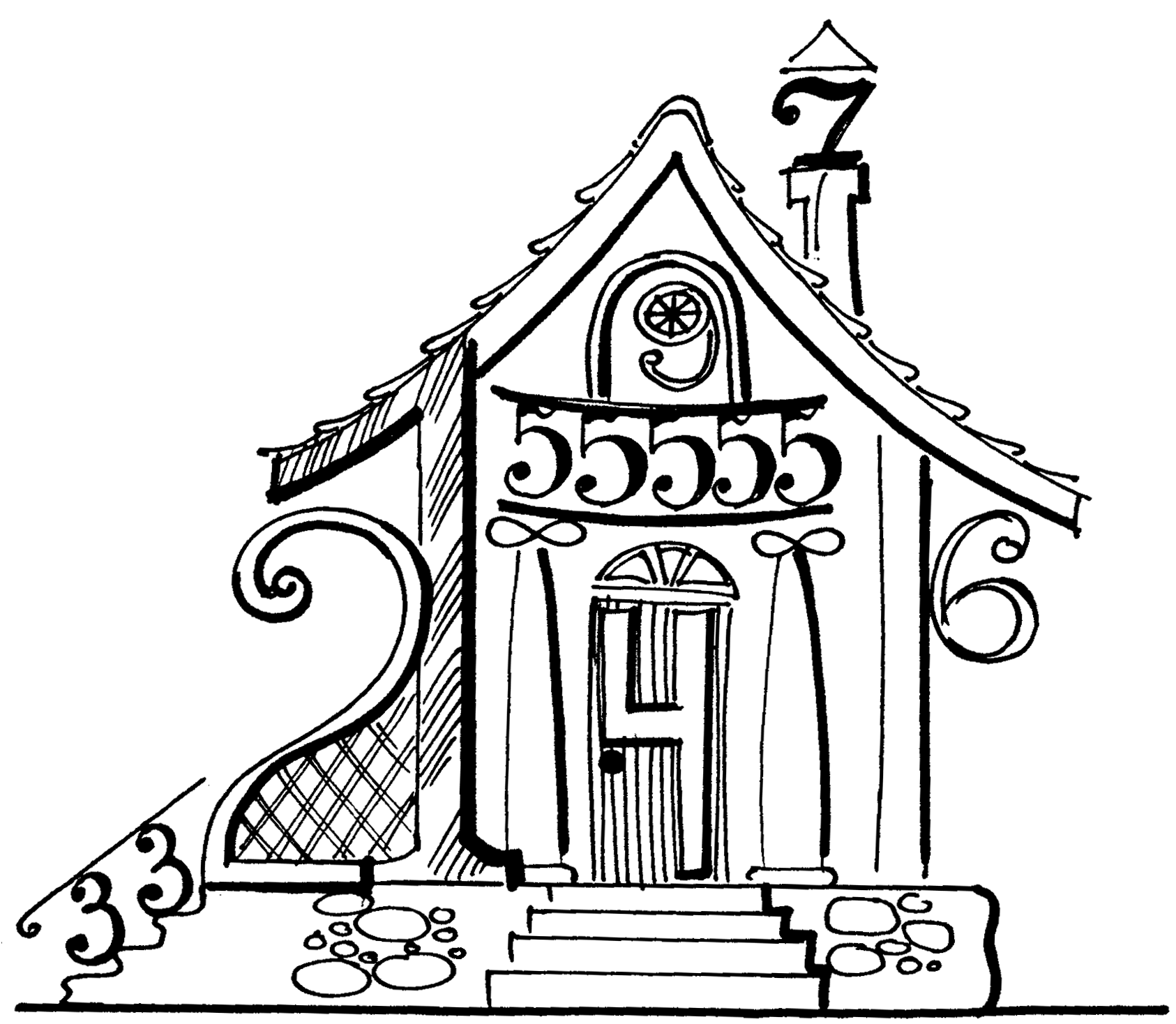 Задание: «Найди на картинке цифры, назови и раскрась их».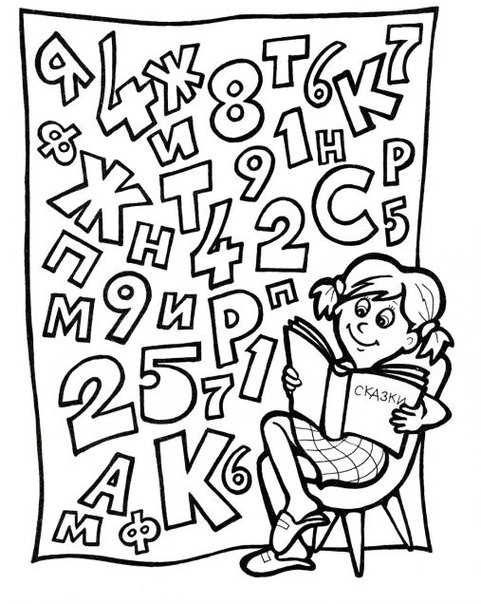 Задание: «Раскрась детали картинки по заданию, назови, что получилось».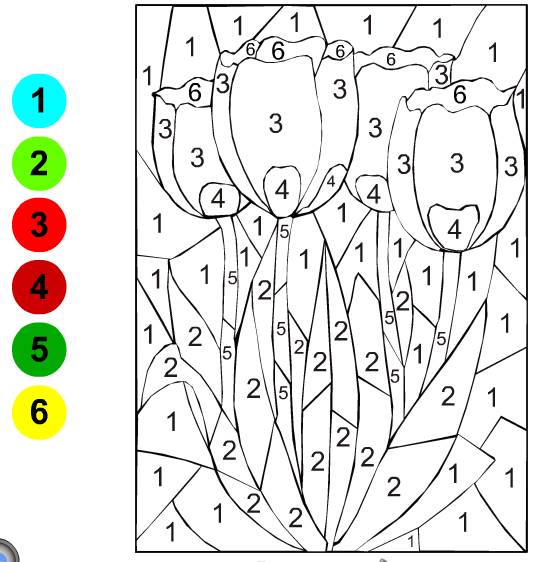 Задание: «Раскрась детали картинки по заданию, назови, что получилось».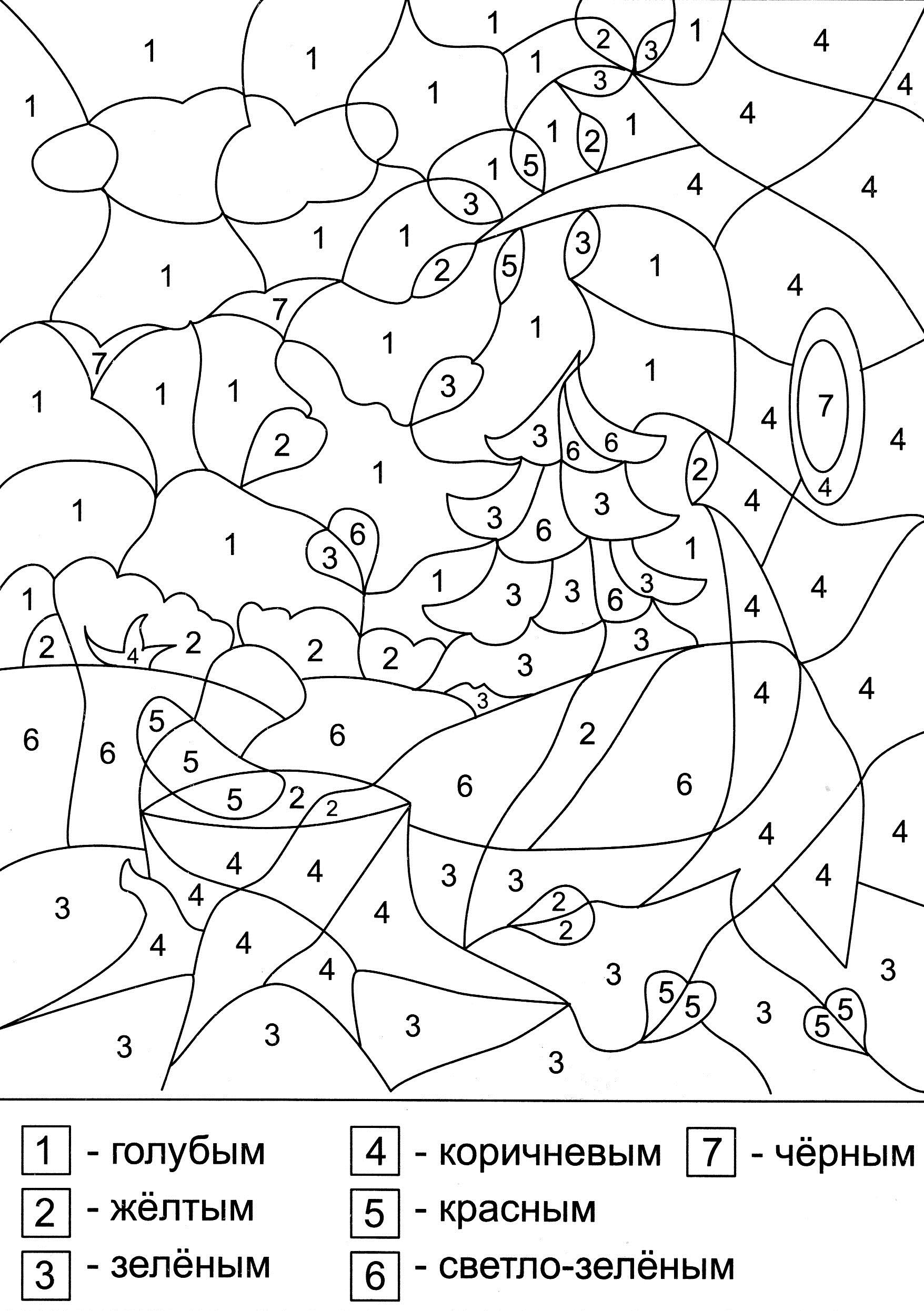 Стихи о цифрах (от 1 до 10)Эти простые и веселые стихи о цифрах позволят детям легко и быстро выучить цифры и освоить числа.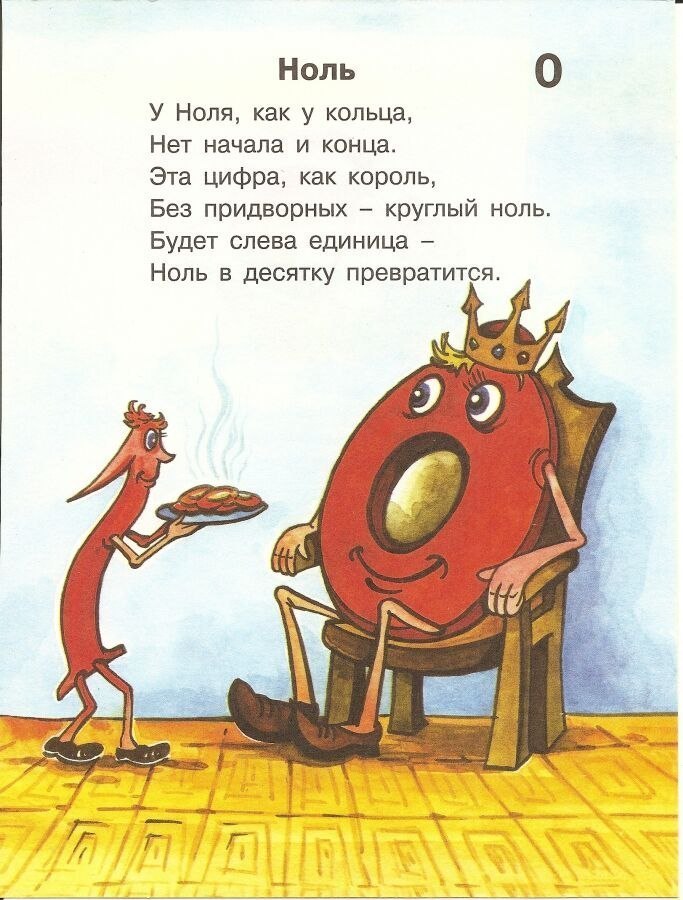 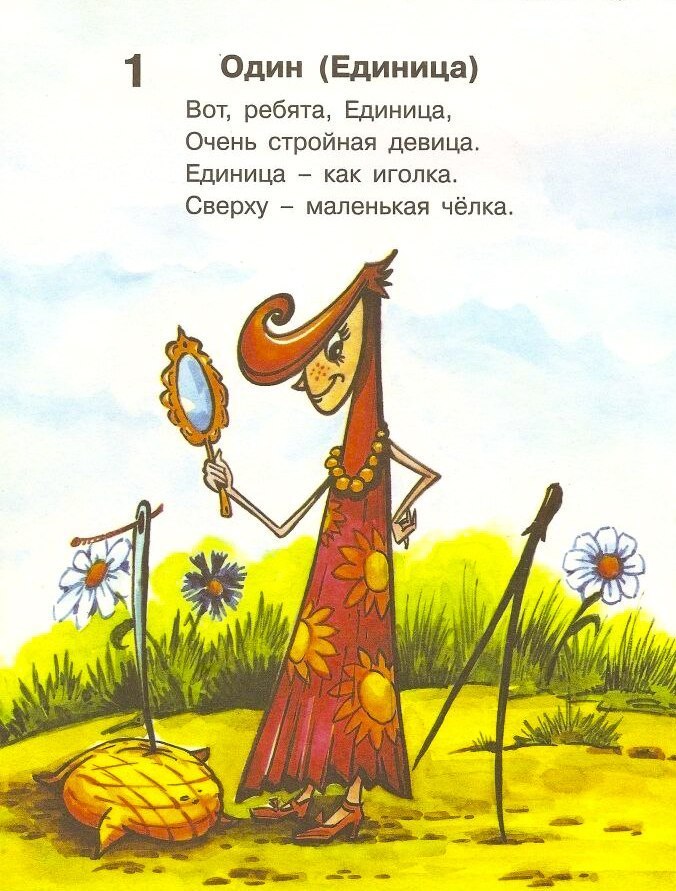 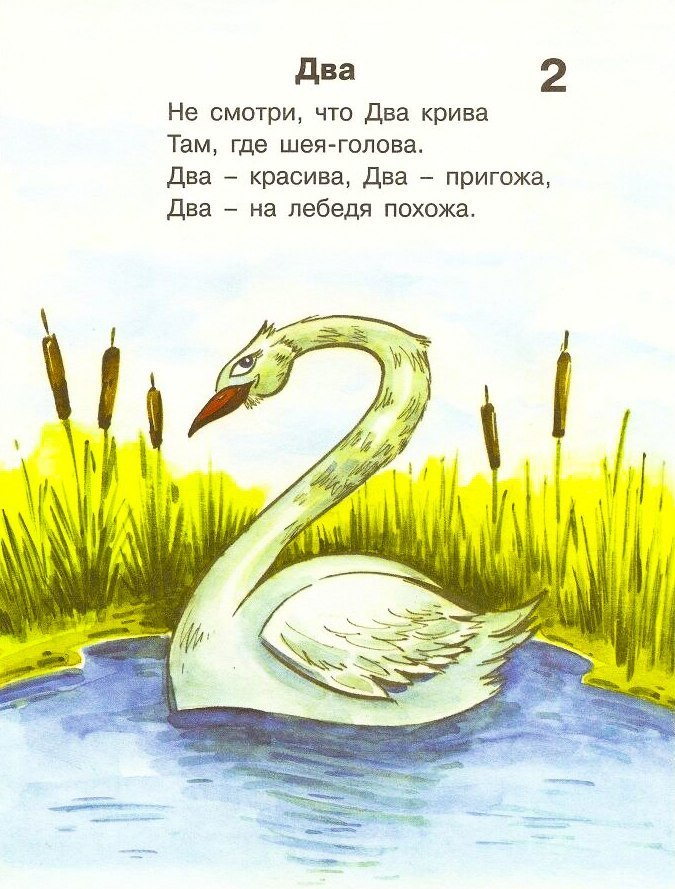 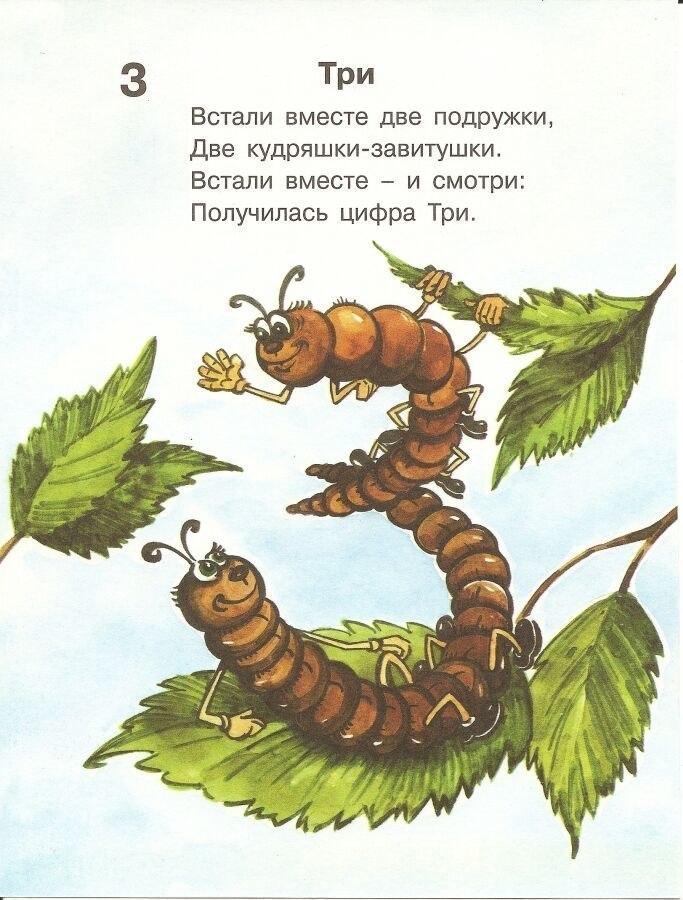 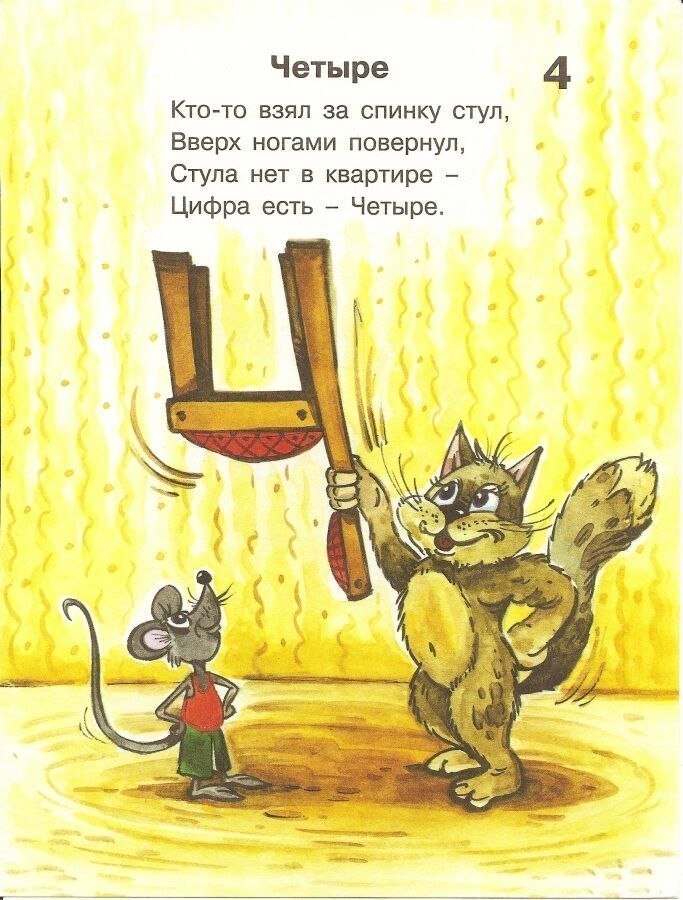 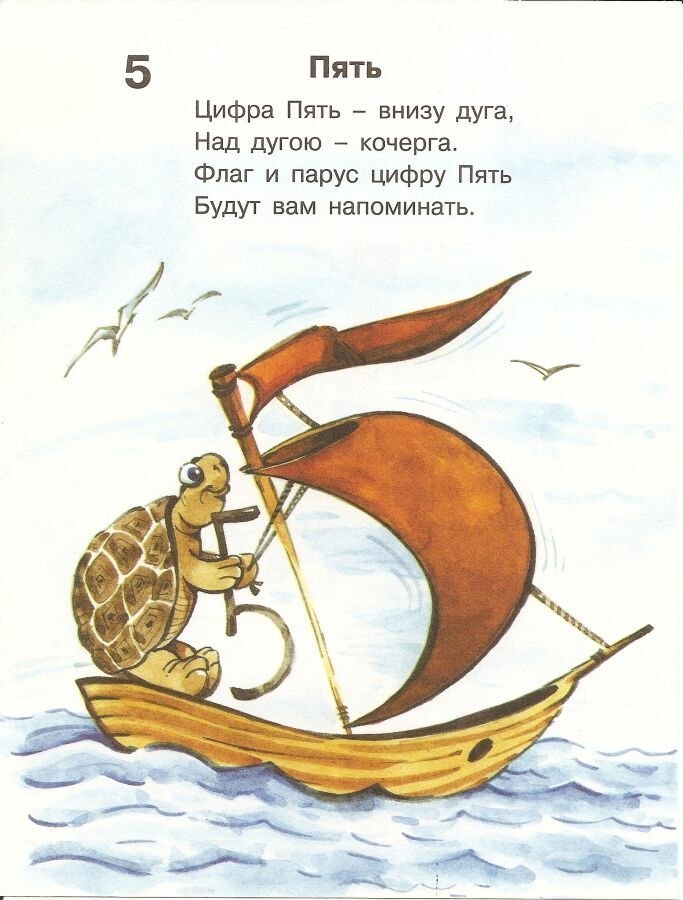 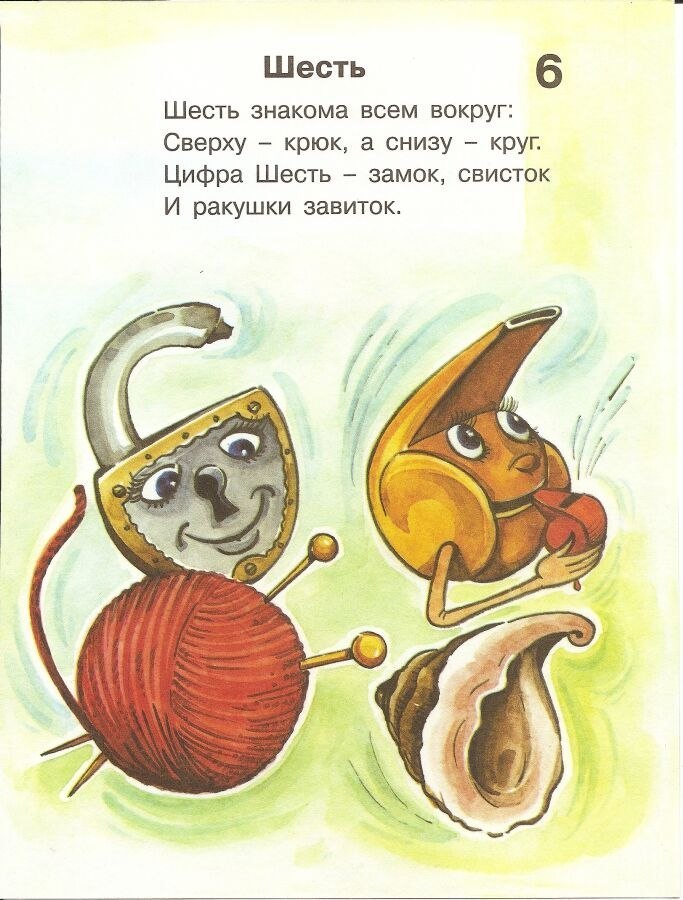 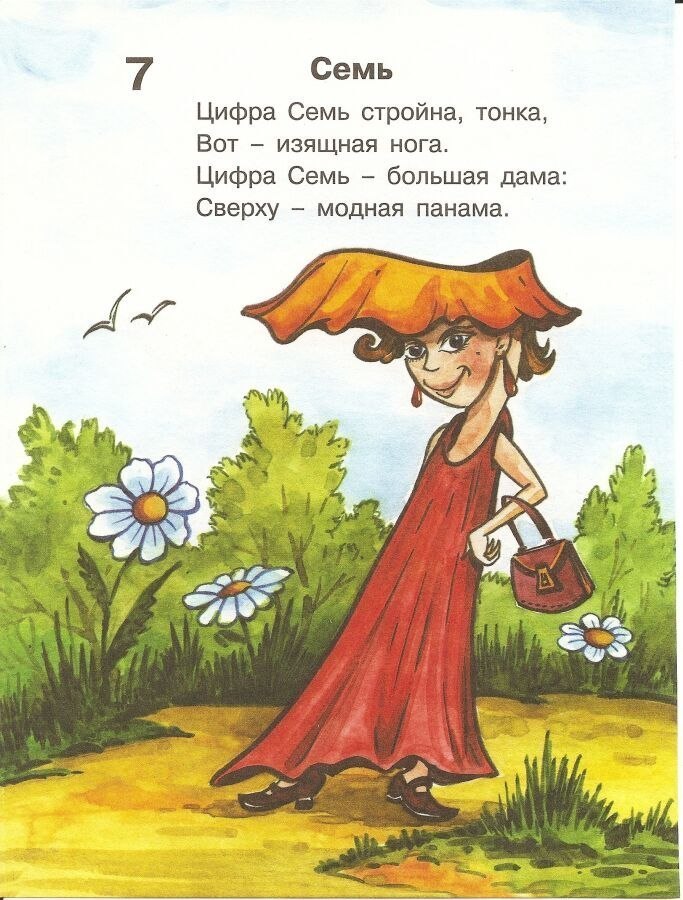 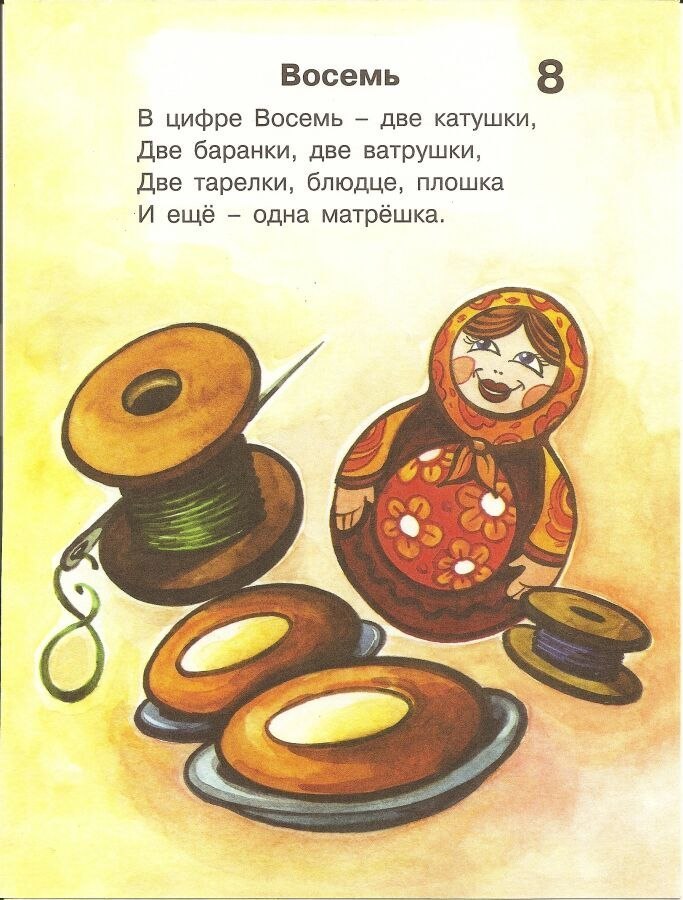 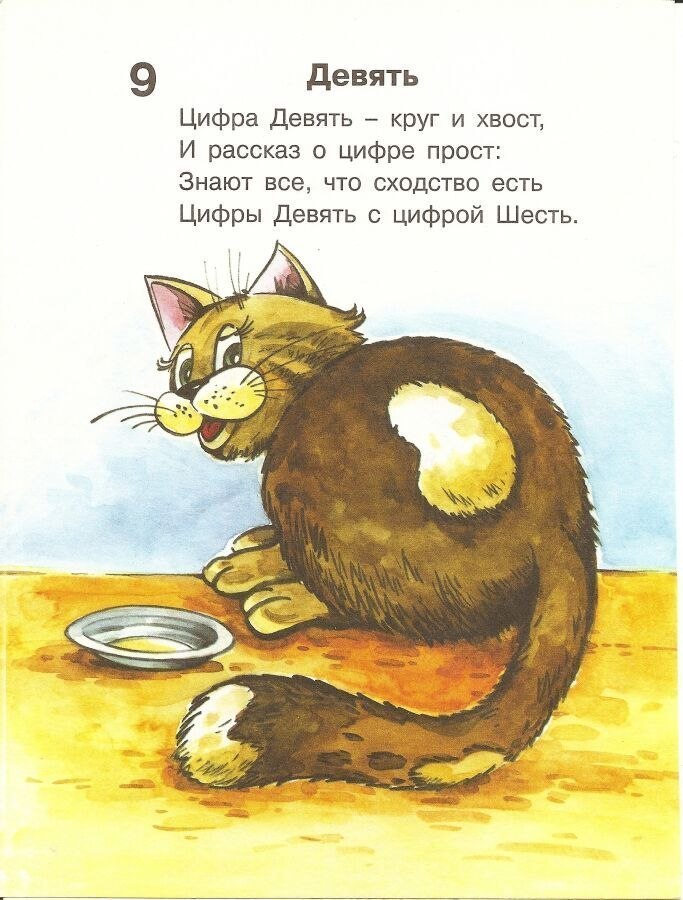 